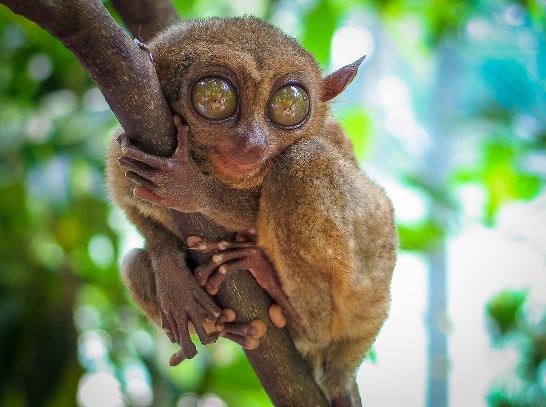 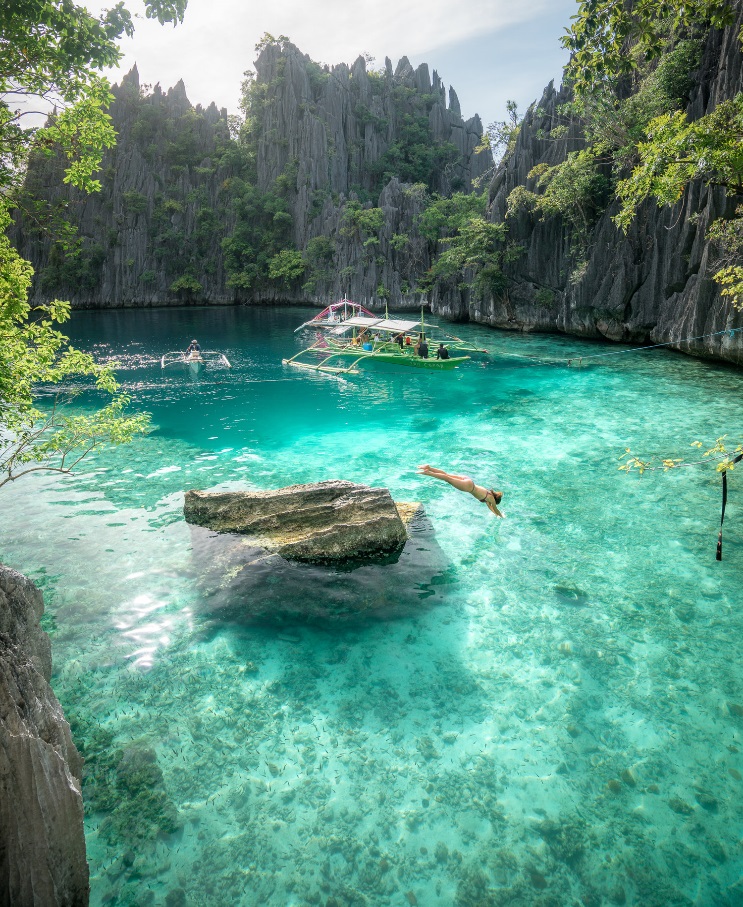 ItineraryDay 1 (Jan 17th, 2020) Arrive to Cebu, Philippines.Overnight: Cebu City		 Day 2Morning at leisure, Cebu City tour in the afternoon.Overnight: Cebu City		Meals: BDay 3Bohol tour.  Visit the Chocolate hills, the man-made forest, and the Tarsier monkey sanctuary. Overnight: Cebu City		Meals: B, LDay 4Kawasan canyoneering adventure.  Enjoy this beautiful canyon as we swim, slide and jump our way down.Overnight: Cebu City		Meals: B, LDay 5Fly to Puerto Princesa.  Enjoy a Puerto Princesa city tour, before we transfer to Sabang.Overnight: Sabang		Meals: BDay 6Today we will visit one of the 7 wonders of nature, the Puerto Princesa Underground River.  Transfer to El Nido.Overnight: El Nido		Meals: B, LDay 7El Nido island hopping adventure.  Enjoy the views and the beautiful beaches of this intriguing country.Overnight: El Nido		Meals: B, LDay 8Transfer via fast ferry from El Nido to Coron.  Coron city tour.Overnight: Coron		Meals: B, D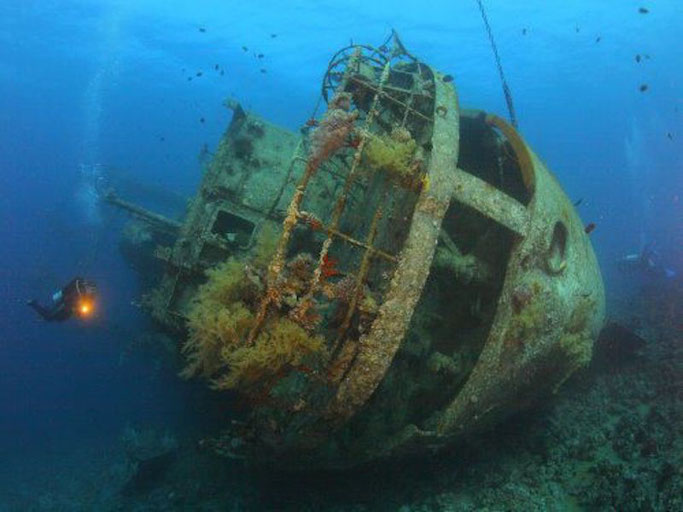 Day 9Coron island hopping adventure, includes snorkeling on amazing reefs and WW II ship wrecks. Overnight: Coron		Meals: B, LDay 10Today, we will island hop between some of the world’s most unique landscapes and beautiful beaches.Overnight: Coron		Meals: B, LDay 11Flight to Manila.  Enjoy a tour of this interesting city.Overnight: Manila		Meals: BDay 12 (Jan 28th) Depart for home.		Meals: B       Highlights & Cost                                                  Highlights:Puerto Princesa Underground RiverKawasan Canyoneering adventureBohol – Chocolate hills and Tarsier MonkeysIsland hopping (beaches & ship wrecks)Cost: $1999 per person, double occupancy.Price is for the land tour, intra country flights & travel insurance.  The price does not include international airfare.Contact:Troy@ldsgrouptravel.orgWWW.ldsgrouptravel.com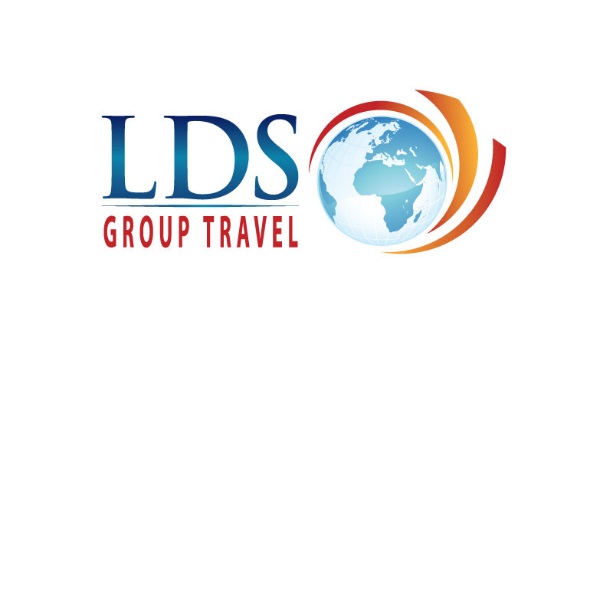 1-800-991-5123LDS Group Travel3949 E. Easy Jet DriveMeridian, ID 8364